Methode: Schriftliche Quellen auswerten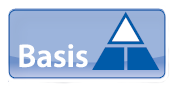 BeschreibenDie Quelle entstand im _________________________ Jahrhundert. Sie ist eine Beschreibung von _________________________. Dieser war ein begabter _________________________ und konnte viele _________________________. Er studierte und erlernte Rhetorik, Dialektik, _________________________ und _________________________. Schreiben übte er in der Nacht, wenn er nicht _________________________ konnte. Andere Personen, Orte und Daten werden nicht genannt.AnalysierenAus der Quelle selbst erfährt man nichts über die Verfasserin/den Verfasser. In der Erklärung zur Quelle steht, dass sie von _________________________ verfasst wurde. Dieser war ein hoch gebildeter _________________________ Karls des Großen. Der Text wurde für Menschen, die Karl den Großen _________________________ und vielleicht für spätere Zeiten verfasst.InterpretierenDer Verfasser hatte vermutlich die Absicht, Karl den Großen als sehr _________________________ und _________________________ darzustellen. Die Frage, ob man der Quelle Glauben kann, ist nicht so einfach zu beantworten. Einerseits war Einhard Karls Berater und kannte ihn somit gut. Andererseits war er dadurch sicher nicht objektiv und hat vermutlich nur die _________________________ Seiten seines Herrn beschrieben.1Bearbeite Quelle 1 auf Seite 56 in deinem Schulbuch Bausteine 2nach der Methode „Schriftliche Quellen auswerten“. Löse die Aufgaben.